ГОУ «Красноярская специальная (коррекционная) общеобразовательная школа-интернат VIII вида»Открытое мероПриятие «семья – это то, что с тобою всегда!»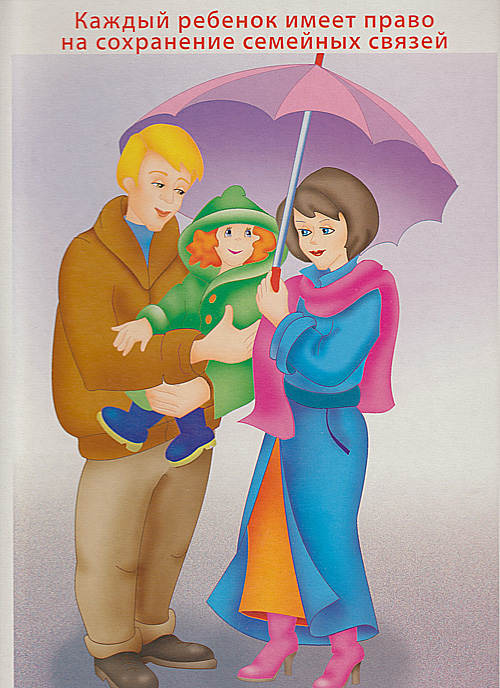 Провела воспитатель: Ясницкая Олеся Витальевна                                                       2009-2010Цели:Побудить детей задуматься об отношениях в семье, своем месте в ней.Задачи:Способствовать повышению роли семьи;Формирование положительной установки на создание семьи, выполнение семейного долга;Коррекция представлений о взаимоотношениях в семье.Оформление:Плакаты - «Семья – это то, что с тобою всегда!»- «Семья – 7 «Я»»   - «Счастлив тот, кто счастлив у себя дома»							Л. Н. ТолстойОборудование:Цв. Бумага;БантыКонверты с «кирпичами» и «крыши»;Веники, мячи, кегли;Рис, горох;Продукты для салата;Нарисованные кастрюли и карточки с названием продуктов;Апельсины;Одежда для «сына», прищепкиМузыкальные подводки                                        Звучит фоном спокойная музыка1-й чтец: Это было давным-давно            В позабытые предками годы,            Когда жили еще племенами            И везде были чистыми воды.            Там, в долине прекрасной,            Что ее не окинешь и взором,            Жило племя людей,            А кругом были яркие горы,            Цепь лесистых бугров и зеленых лугов            Дополняли красоты долины.            На охоту изо дня в день            Уходили в горы мужчины.2-й чтец: Родной их очаг – уют и тепло –             Не гаснул ни ночью, ни днем.            В любое ненастье манил он к себе            Ярким красным огнем.            Мужчины, спускаясь в долину с гор,            Видя родной очаг, знали, что дома            Все хорошо, и прибавляли шаг            Спокойно и мирно тянулись года, но            За солнечным днем приходит ненастье            И вот неожиданная беда унесла у людей счастье.3-й чтец: Горе застало племя врасплох:            В горах на охоте были мужчины.            Разрушили варвары вся и все,            Потух их очаг родимый.            Ничто не светит мужчинам вдали,            И стала их поступь тяжелой,            Тревогой сердца их полны,            Никто не обмолвится словом.4-й чтец: И вдруг, о чудо! Слабый огонь            Из уголька возгорается,            Одной из женщин он был сохранен –             Значит, счастье в дом возвращается.            И снова дышит родной очаг,            Звонко смеются детки.            А вот малыш сделал первый шаг            Как жить прекрасно на свете!            Храните, люди, семейный очаг,            В нем сила ваша и крепость –             Это было, это есть и так. И это            Так будет вечность.1-й вед.: Добрый день, дорогие друзья! Чувствуйте себя уютно, как дома, Ведь мы находимся во втором родном вашем доме – школе-интернате.2-й вед.: Мы рады приветствовать вас в нашей гостеприимной горнице. А началось наше мероприятие с замечательной легенды «Родной очаг». Наши радости, успехи, удачи зависят от семьи, ее доброты, тепла, радушия. Когда в семье все благополучно – человек открыт для окружающих.1-й вед.: «Семья – эта такая социальная группа, объединенная жильем, бюджетом и родственными связями», - так написано в философском словаре. А если заглянуть в старый школьный учебник, то добавим и такие выражения: «Семья – ячейка общества, опора государства», «Дети в семье – будущее любой страны!».2-й вед.: А по словарю русского языка Ожегова, «семья – это объединение людей, сплоченных общими интересами». Получается, что статус семьи в мире очень высок. В связи с этим по решению генеральной Ассамблеи ООН с 20 сентября 1993 года отмечается Международный день семьи. В России он празднуется ежегодно с 1995 года 15 мая.1-й вед.: Да, действительно. Нам с вами этот день нужен, чтобы мы могли еще раз убедиться: наш семейный очаг горит благодаря любви, и для его поддержания необходимы взаимопонимание, чувство ответственности, уважение.2-й вед.: Но что такое дом? Это что – красивая мебель, ковры, посуда? Что такое дом? Домашний очаг? – Есть хорошая песня, а в ней такие слова:Дом, как известно всем давно, это не стены, не окно, даже не стулья за столом, это не дом. Дом – это там, куда готов ты возвращаться вновь и вновь, яростным, нежным, добрым и злым, еле живым…Дом – это там, где вас поймут, где забудешь о плохом – это твой дом!Звучит фонограмма песни «Уголок России»- А сейчас мы проверим готовы ли наши ребята к семейной жизни. И так, мы начинаем нашу конкурсную программу. Встречайте наших участников. У нас 4 пары – 4 семьи: 1 пара……………………………………………. и 2 пара………………………………………….3 пара…………………………………….…………………………………….. и 4 пара………………………………………Наше жюри:………………………………………………………………………1. Познакомились парень и девушка, часто встречаются, говоря друг другу ласковые слова. Давайте-ка посмотрим кто из наших пар знает больше ласковых слов. Команды отвечают по очереди, по одному слову, например, киска, зайчик и т. д. и так, начнем.Молодцы!2. Ласковые слова вы говорить умеете, а с чем парень должен приходить на свидание к девушке? (с цветами). Следующий конкурс «Цветочный». Нужно смастерить цветок (тюльпан) и подарить его своей девушке. Молодцы!3. Все ребята хотят, чтобы их девушки были красивыми, и чтобы им завидовали другие ребята. Сейчас парень должен заплести косу своей девушке и завязать бант.Молодцы!4. Дружили наши пары, дружили и решили пожениться. Началась семейная жизнь.I. Перво наперво нужно построить дом. Пусть ваша семья превратиться в строительную бригаду. Предлагаю каждой бригаде набор кирпичей (раздаю конверты). Сумейте договориться из каких кирпичей вы построите дом. На четырех кирпичах у вас уже написаны слова: «Здоровье», «Любовь», «Улыбка», «Понимание». Остальные надо подписать. Придумайте, какие кирпичи возьмете для строительства своего чудесного дома. Крыше тоже дайте название…И так начали.- Благодарю всех строителей. Дома у каждой семьи оказались прекрасными.Какая семья использовала при строительстве кирпичик «Счастье»? очень важно, чтобы в доме поселилось счастье!II. А сейчас посмотрим какие хозяйственные у нас семьи.1 испытание – подмести пол (провести мячик вокруг кеглей веником);Молодцы!2 испытание – «Золушка». Нужно перебрать крупу, отделить рис от гороха;Молодцы!3 испытание – «Повар». Наши жены покажут себя в кулинарном творчестве, нужно сделать салат из имеющихся продуктов;- Пока жены делаю салаты, мужья варят борщ. Вот вам кастрюли и продукты (вода, соль, свекла…ананас, молоко, кабачок)Интересно, какие продукты вы будете использовать для приготовления борща.(попробовать, прочитать)Молодцы!4 испытание – Знаете, в семейной жизни всякое случается… Вот задержался муж на работе, а у жены один вопрос: «Где был?» Но ситуации ведь разные бывают! Попробуй, объясни. Да к тому же без слов! «Муж» стучится в дверь, «жена» открывает со скалкой в руке и спрашивает – «Где был?». Юноша должен объяснить девушке без слов при помощи жестов и действий ситуацию, изложенную в карточке. Девушка должна посмотреть «объяснение» и рассказать, как она его поняла. Чем ближе к тексту будет ее версия, тем лучше. И так начнем.Ситуация № 1. Я иду по улице. Смотрю перед пешеходным переходом стоит старая-престарая бабушка с палочкой. А рядом снуют машины – туда-сюда, туда-сюда. Бабушка плачет и боится перейти. Я к ней подошел и перевел через дорогу. Поэтому пришел поздно.Ситуация № 2. Я иду по улице. Смотрю, рядом в доме пожар на 4 этаже. Я остановился. Вижу в окне маленькая девочка мечется, плачет, зовет на помощь. Я полез на 4 этаж, взял девочку и спустился с ней на землю. Поэтому пришел поздно.Ситуация № 3. Я иду по улице. Смотрю, на дереве мяукает котенок. Я остановился. Я залез на дерево, снял котенка. Поэтому пришел поздно.Ситуация№ 4. Я иду по улице. Смотрю, стоит девушка рядом с коляской. Я остановился. Вижу у коляски сломано колесо. Я помог починить колесо. Поэтому пришел поздно.Молодцы!5 испытание – В народе говорят «В семье согласно, так и дело идет прекрасно», а «В семье разлад, так и дому не рад». Поэтому надо как-то эти разлады уметь сглаживать и на мировую идти. Вот скажите, что обычно делают люди, чтобы загладить свою вину?(просят прощение, дарят подарки)- А мы с вами будем мириться на дискотеке, во время танца. Но это будет не просто танец, а «Апельсиновый танец». Зажимаем апельсин между лбами и танцуем, чтобы он не упал (3 песни).5. Прошло время, в семьях появились дети. Жена ушла на работу. Муж остался один с ребенком. Посмотрим – сумеют ли наши мужья пройти и это испытание.1 испытание: Нужно одеть сына на прогулку. По одной одежке. Начали.2 испытание: Пока гуляли, сынишка замарался, нужно почистить одежду, а то скоро жена с работу придет.Грязь – это будут прищепки. Их будет на ребенке по 8 штук. Нужно их снять с закрытыми глазами.Молодцы!6. Настал наш заключительный конкурс «Народная мудрость гласит». Нужно по очереди закончить пословицу – если команда не знает ответа, может ответить другая команда и заработать балы.Начали.1. «А с милым и… (рай в шалаше)»2. «Любовь не картошка…(не выкинешь в окошко)»3. «Согласие да лад – в семье…(клад)»4. «Где любовь да совет – там и горя…(нет)»5. «В семье согласно, так и дело идет…(прекрасно)»6. «Не красна изба углами, а красна…(пирогами)»7. «не нужен и клад, когда…(в семье лад)»8. «В гостях хорошо, а…(дома лучше)»9. «Мой дом – моя…(крепость)»10. «Дом без хозяйки…(сиротка)»11. «Дом вести…(не бородой трясти)»12. «Чем богаты…(тем и рады)»13. «Нет лучше дружка, чем родная…(матушка)»14. «При солнышке тепло, а при матери…(добро)»15. «Как родители жили, так и нас…(благословили)»16. «Родители берегут дочь до венца, а муж жену…(до конца)»Молодцы!- Слово предоставляется жюри:……………………………………………………………………1-й чтец.: Семья – это то. Что мы делим на всех,             Всем понемножку: и слезы и смех,             Взлет и паденье, радость, печаль,             Дружбу и ссоры, молчанья печать             Семья – это то, что с тобою всегда,             Пусть мчаться секунды, недели, года,             Но стены родные, отчий твой дом –              Сердце навеки останется в нем!2-й чтец.: «Моя семья»              Когда приду домой с работы              Или вернусь издалека,              Меня все ждут, и все мне рады, -               Ведь здесь мой дом – моя семья!              Здесь моя пристань. Мой причал,              Мне хорошо здесь и спокойно,              Все блага мира я отдам,              Чтобы жила семья достойно!              Чтоб было всем комфортно в ней              И чтобы были все здоровы,              Запас энергии и сил              Я для семьи отдать готова.              Бывают в жизни и проблемы,               И неприятности у всех,               Но всей семьей мы одолеем их              Быстро, дружно, без помех!              Забуду в миг все огорченья,              Обиды, ссоры, за крыльцо!              Когда глаза детей увижу              И мужа доброе лицо.              Хочу, чтоб все домой спешили              К закату хлопотного дня              И чтоб друг друга все любили:              Мой муж и дети – вся семья!1-й вед.: Храните свои семьи! Берегите их!2-й вед.: Храните тепло своего очага, и пусть все ваши надежды на лучшее будущее сбудутся!Звучит фоном музыка «Погода в доме»